Matematyka klasa III branżowa- Lekcja4(zagadnienia na 4 godziny lekcyjne-termin 15.04.-22.04)
Cel lekcji: uczeń potrafi zapisać funkcję, narysować funkcję liniową, odczytać miejsce zerowe funkcjiPrzygotuj zeszyt z matematyki, długopis, kolorowe pisaki,  komputer z dostępem do internetu W zeszycie zapisz  temat lekcji: Przypomnienie wiadomości o funkcji liniowejSkopiuj link  i wklej go w przeglądarkę, obejrzyj  film :https://www.youtube.com/watch?v=BWJPb0vUHxkObejrzyj prezentację: https://www.youtube.com/watch?v=K5l90ppOQSAPrzepisz do zeszytu  definicję funkcji i przerysuj grafy:Definicja funkcji: „Funkcją nazywamy takie przyporządkowanie określone na zbiorze X posiadające wartości ze zbioru Y, w którym każdemu elementowi ze zbioru X odpowiada dokładnie jeden element ze zbioru Y (może to być ten sam element)”.Zbiór X – jest to zbiór argumentów, czyli dziedzina funkcji
Zbiór Y – opisuje zbiór wartości funkcjiPodczas rozpatrywania czy dane przyporządkowanie jest funkcją ważne są słowa zawarte w definicji funkcji informujące nas, że każdemu x-sowi odpowiada dokładnie jeden y-ek.Oto najważniejsze informacje wynikające z pojęcia funkcji:Każdy argument x musi posiadać dokładnie jedną wartość funkcji yKilka argumentów x może posiadać tę samą wartość funkcji y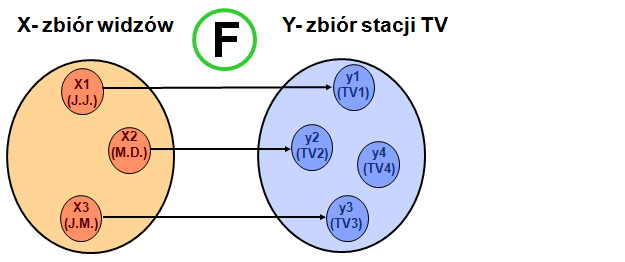 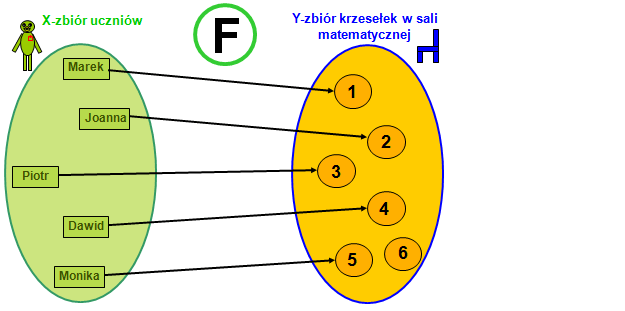 Obejrzyj prezentację nt funkcji liniowej: https://www.youtube.com/watch?v=iC2aAF13E2gWzór funkcji liniowej: https://www.youtube.com/watch?v=Zp42VRn3IyE&t=9sPoćwicz tabliczkę mnożenia. W tym celu wejdź na link i porozwiązuj przykłady z tabliczki mnożenia: https://www.matzoo.pl/klasa3/tabliczka-mnozenia-w-zakresie-100_14_254Od kolejnego tygodnia połączymy się w grupę klasy i porozmawiamy o matematyce. Proszę wszystkie osoby z klasy szóstej, by założyły sobie messanger i tam się połączymy dnia 24.04 godz.12.00. Pozdrawiam6. Nie ma zadania domowego     						Powodzenia: